Например, ст. 124 – Террористический акт против представителя иностранного государства, ст. 126 –Международный терроризм, ст. 127 – Геноцид,  ст. 134 –Применение оружия массового поражения, ст. 286 – Бандитизм, ст. 289 – Терроризм, ст. 359 – Терроризм, ст. 360 – Диверсия, ст. 362 – Убийство сотрудника органов внутренних дел и др.Лицо считается впервые осужденным к лишению свободы, если оно:а) фактически впервые осуждается к лишению свободы, т.е.ранее вообще не совершало преступленийлибо совершало, но осуждалось к другому более мягкому наказанию независимо от наличия судимости к моменту совершения преступления, за которое лицо осуждается к лишению свободы), б) а равно, если и осуждалось ранее к лишению свободы, но к моменту совершения нового преступления судимость за предыдущее преступление была в установленном порядке погашена или снята.Понятие лица, осуждавшегося ранее к лишению свободы, связано с фактом осуждения лица по приговору суда к данному наказанию, а не с фактическим отбыванием данного наказания. Поэтому считается ранее осуждавшимся к лишению свободы лицо, которому по приговору суда было назначено лишение свободы, фактически не отбывавшееся осужденным вследствие:зачета предварительного заключения в срок наказания или освобождения от наказания по акту амнистии или помилования без снятия судимости, если новое преступление совершено в период судимости.На этом основании не считается впервые осуждаемым к лишению свободы лицо, ранее осужденное в порядке применения ст. 77 или 78 УК, в случае совершения в период отсрочки или испытательного срока нового преступления, за которое оно вновь осуждается к лишению свободы.От отбывания дополнительных наказаний осужденный освобождается независимо от того, были они отсрочены при вынесении приговора или отбывались осужденным.Со дня принятия такого решения аннулируется и состояние осуждения (судимости) лица за совершенное преступлениеПродление отсрочки или ее замена наказания  на более мягкое  допускается, если осужденный в период отсрочки проявил стремление к законопослушному поведению, однако не в полной мере доказал свое исправление, особенно при прогнозе его законопослушного поведения на будущее.Такой вывод суда  может быть связан с противоречивостью поступков осужденного, отсутствием особой активности (контрастности проявления), скрытностью поведения. 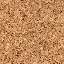 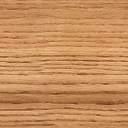 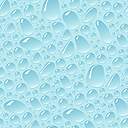 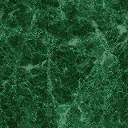 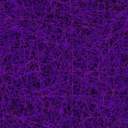 